 	SOCIÉTÉ DES HISTORIENS MÉDIÉVISTES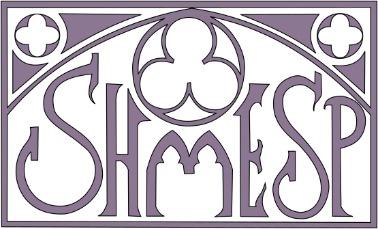         DE L’ENSEIGNEMENT SUPÉRIEUR PUBLICBibliothèque Halphen17, rue de la Sorbonne, 75005 Parishttp://www.shmesp.fr/ ; secretariat@shmesp.fr La SHMESP propose cinq bourses d’un montant 300 euros permettant à de jeunes chercheuses et chercheurs de participer au congrès de Rome.Les candidats peuvent être engagés dans un travail de doctorat, de post-doctorat, et ne doivent pas être titulaires dans une université ou un établissement de recherche.Le dossier de candidature, accompagné d’une lettre de motivation (précisant que la candidate/le candidat ne bénéficie par ailleurs d’aucun autre soutien financier ad hoc), d’un CV, d’une lettre de recommandation de la directrice/du directeur de thèse pour les doctorants, devra être adressé avant le 25/03/2022 aux deux adresses suivantes : tresorier@shmesp.fr et secretariat@shmesp.fr Après évaluation scientifique et concertée, une réponse sera adressée aux candidats avant le 1er avril  2022.« Succéder au Moyen-Âge »53è congrès de la SHMESP, Rome, 26 – 29 mai 2022BOURSES POUR JEUNES CHERCHEUSES ET CHERCHEURSAPPEL A CANDIDATURES